Community Food Systems Team 
Engaging Young People Team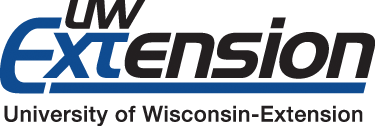 
Third Annual Face-To-Face Meeting and In-serviceSeptember 16-17, 2014Central Wisconsin Environmental Station, Amherst Junction, WI10186 County Road MM Amherst Junction, WI 54407Telephone: 715-346-2937DIRECTIONS – INTERCTIVE MAP Meeting Objectives:Build colleague capacity in Community Food Systems and Engaging Young People in Sustaining Families, Communities, and FarmsIncrease inter-county and inter-program networking, collaboration, and engagementBuild capacity in interdisciplinary practice Set priorities for team work Have fun TUESDAY, SEPTEMBER 16, 2014Pre-meeting events 10:00 AM - 12:00 PM		CFS Team Mini-grant Recipient Orientation10:00 AM – 12:30 PM	Deliberative Dialogue – 
Meat/Livestock Production and Climate ChangeIn-service 	11:30–12:30 PM      Arrival and registration 12:30-1:15 PM	Lunch (Included with registration)1:15 – 2:00 PM	Welcome and Introductions 2:00-3:30 PM	Inter-disciplinary Work Discussion Successes and Challenges 
Facilitated by Greg Lawless, Matt Calvert and Jennifer KushnerAmy Nosal (VISTA), Andrea Newby (FLP), Joy Schelble (Hort/Nutrition)- Iron CountyJackie Carattini (FLP) Marathon County: Carrie Edgar – (Community Food Systems) Dane CountyAngie Allen- (CNRED) Milwaukee County Diane Mayerfeld – (ANRE) Deliberative Dialogue Workgroup3:30- 3:45 PM	Break3:45-5:00 PM          	Place Based Food System Strategies: Sense of place as a tool for identifying interdisciplinary work- Facilitated by Jeremy Solin
“Sense of place” and “place-based” are common terms that are often vague and poorly understood.  However, these terms have rich meaning and potential to shape and define food systems work.  This session will provide some background on what place means in food systems, and will encourage interdisciplinary conversation and planning in how place-based strategies can be used.  A brief theoretical context of place and sense of place will be provided along with recommendations for place-based food systems strategies.  Through a scenario activity, interdisciplinary small groups will develop the basics of a county food system plan using a place-based focus, identify resources that are needed, potential issues that exist, approaches to engage a diversity of participants and strategies for implementation, which will then be shared with the large group.  5:00 PM		Break & Networking6:00 PM		Dinner (Included with registration)8:00 PM	Bonfire – 
Please bring beverages, snacks, instruments and talents to share around the bonfire. WEDNESDAY, SEPTEMBER 17, 20147:00-8:00 AM 		Breakfast and Team Overviews8:00-9:30 AM	Team Business - 
The Community Food Systems and Engaging Young People Teams will meet separately.  See separate meeting agendas.9:45-11:00 AM	Open Space Sessions  
This is an opportunity for members of either team to propose a small group discussion around emerging issues, ideas, or current workgroup projects. - Facilitated by Ariga Grigoryan11:00-11:30 		Break/Pack-up11:30-12:30 PM	Lunch (Included with registration)12:30-1:00 PM	Depart for tour 1:00 - 3:00 PM	Farmshed Tour - Stevens Point - Focusing on Place-Based Work. Farmshed is a non-profit organization based in Stevens Point representing all aspects of the food system whose members are committed to making Central Wisconsin a renowned, local food community.  The Greenhouse Project is an on-going transformation of a foreclosed garden center  into a community food center to include an 11,000 square foot production greenhouse, community kitchen, gathering space, and learning center.  The tour will highlight the infrastructure of the site including renewable energy and the design features of the community food center.  In addition, we will engage in conversation of Farmshed programming focusing on how it is supporting and bringing about sustainable community food systems and how the organization engages young people in programming and leadership.
3:00 – 3:30 PM	Reflections and Closing
			